Szkoła Podstawowa nr 37                                                     ul. Szpitalna 9                                                    92-207 Łódź                                                                                                         tel. 42 6741908kontakt@sp37.elodz.edu.plDrodzy Nauczyciele szkół podstawowych!Serdecznie zapraszamy Waszych Uczniów klas 1-3do wzięcia udziałuw I Międzyszkolnym Konkursie Recytatorskim Poeci- Dzieciomorganizowanym przez Szkołę Podstawową nr 37 im. Janusza Kusocińskiego w Łodzi 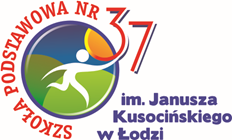 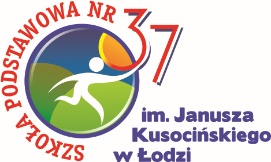 REGULAMIN KONKURSU RECYTATORSKIEGOCele konkursupopularyzacja poezji J. Brzechwy, D. Gellner oraz J. Tuwima,budzenie zainteresowania poezją i rozwijanie uzdolnień recytatorskich uczniów,kształtowanie umiejętności prezentacji uczniów przed publicznością,oswajanie z sytuacją stresową,kształtowanie kulturalnego i twórczego współzawodnictwa uczniów ze szkół przystępujących do konkursu.Organizacja i przebieg konkursuI Etap – eliminacje zorganizowane przez nauczycieli w szkołach uczniów przystępujących 
do konkursu (wyłonienie maksymalnie trzech uczniów z  klas 1-3 z jednej szkoły),II Etap- finał konkursu- zorganizowany i przeprowadzony w siedzibie szkoły organizatora 
w dniu 27 maja 2022r. (piątek). Ogłoszenie wyników i rozdanie dyplomów oraz nagród odbędzie się w Szkole Podstawowej nr 37 w Łodzi w tym samym terminie. Terminarz konkursuWyłonienie drogą eliminacji szkolnych (wewnętrznych) maksymalnie trzech uczniów.Przesłanie wyłącznie drogą mailową na adres: m.konieczna@sp37.elodz.edu.pl 
lub n.kostecka@sp37.elodz.edu.pl wypełnionej karty zgłoszenia, zawierającej dane wytypowanych  przez szkołę uczestników w terminie do 23 maja 2022 roku (poniedziałek) 
oraz treści wybranego wiersza z zakresu twórczości J. Brzechwy, D. Gellner 
lub J. Tuwima (w formie dokumentu word lub pdf).I Międzyszkolny Konkurs Recytatorski Poeci- Dzieciom oraz rozstrzygnięcie i rozdanienagród odbędzie się 27 maja 2022r. w siedzibie organizatora.Informacje o ewentualnych zmianach dotyczących uczestników należy zgłosić do 4 dni  roboczych przed konkursem. Zmiany zgłoszone w dniu konkursu nie zostaną uwzględnione.Po przeanalizowaniu zgłoszeń, uczestnicy zostaną powiadomieni telefonicznie i mailowo 
o godzinie rozpoczęcia konkursu. Komisja konkursowa dokona oceny recytacji na podstawie następujących kryteriów:dobór utworu, sposób interpretacji wierszaogólne wrażenie artystyczne (strój, rekwizyty, gesty). Przyznane zostanie I, II i III miejsce oraz wyróżnienia. Wyniki zatwierdzone przez komisję są ostateczne.Przystąpienie ucznia do konkursu jest równoznaczne ze zgodą jego rodziców/opiekunów prawnych na przetwarzanie  danych osobowych i wizerunku dziecka dla potrzeb konkursu. Załączniki:Załącznik nr 1- Karta zgłoszenia Załącznik nr 2- Oświadczenie rodzica/opiekuna prawnego dotyczące zgody na gromadzenie i  przetwarzanie danych osobowych dotyczących dzieckaZałącznik nr 3- Tekst wybranego wierszaZałącznik nr 1………………………..  (pieczęć szkoły)Karta zgłoszenia uczestnictwa uczniów klas 1-3 
w I Międzyszkolnym Konkursie Recytatorskim Poeci- Dzieciom organizowanym przez Szkołę  Podstawową nr 37 w Łodzi Pełna nazwa szkoły:Adres szkoły:Telefon kontaktowy:Adres email szkoły:Adres email nauczyciela zgłaszającego do  konkursu:Podpis  Dyrektora szkoły:Załącznik nr 2Zgoda rodzica (opiekuna prawnego) na wzięcie przez ucznia 
udziału w Konkursie i na przetwarzanie jego danych osobowychJa  ………………………........................... …………….(imię nazwisko), jako rodzic/opiekun mający pełną władzę rodzicielską oświadczam, iż wyrażam zgodę na przetwarzanie danych osobowych mojego małoletniego dziecka ……………………………….. ………………..(imię nazwisko dziecka)- ucznia Szkoły Podstawowej nr……….w Łodzi , do celów związanych z jego udziałem  w I Międzyszkolnym Konkursie Recytatorskim, organizowanym przez  Szkołę Podstawową nr 37 w Łodzi ,w dniu 27 maja (piątek)  2022 roku.Wyrażam także zgodę na publikowanie imienia, nazwiska dziecka ……………………………………………………. …………, szkoły, klasy, liczby zdobytych punktów, zajętego 
w konkursie miejsca oraz wizerunku za pomocą środków społecznego przekazu zgodnie  z ustawą 
z dnia 10 maja 2018r. o ochronie danych osobowych..	Oświadczam, że zapoznałam/em się z Regulaminem konkursu i akceptuję jego postanowienia.   ………………………………….                                                                       ………………………………                (miejscowość, data)                                                                      (podpis rodzica lub opiekuna prawnego)Załącznik nr 3Imię i nazwisko ucznia…………………………………………...Klasa………………………………………………………………Szkoła……………………………………………………………..Treść wybranego wiersza Lp.Imię i nazwisko ucznia KlasaAutor utworuTytułImię i nazwisko nauczyciela przygotowującego Podpis nauczyciela przygotowującego 1.2.3.